  Работа конкурса «Семейная реликвия» номинация «Фотография»          Для каждого человека слово «семья» имеет свой особый смысл. Для кого-то это милые родители, для кого-то долгожданные дети, для кого-то любимая работа…  В толковом словаре Ожегова слово «семья» обозначается как группа живущих вместе близких родственников. А что такое семья для меня? Сегодня я впервые задумался об этомМы с сестрой очень любим листать семейный альбом, разглядывать старые фотографии, вглядываться в такие знакомые и, вместе с тем, очень далекие от нас лица. В нашем доме альбом с фотографиями – настоящая семейная реликвия. Вся история нашей семьи отражена на его страницахМеня зовут Соколов Сергей. На фотографии мой прапрадед. Его зовут Кузнецов Дмитрий Александрович. Годы его жизни 1897- 1976 г.Он сам, его отец и дед были умелыми кузнецами. Родился и жил Кузнецов Дмитрий Александрович в деревне Ильинское Угличского р-на Ярославской обл. В 19 лет он ушёл на царскую службу, на миноносец «Прямислав». Революция застала его под Петроградом. Трудное это было время писал он в письмах (к сожалению письма не сохранились). Не хватало оружия, теплой одежды и даже продовольствия.Капитан миноносца, по фамилии Погодин и  все матросы встали на сторону большевиков.Прапрадед Кузнецов Дмитрий Александрович штурмовал Зимний Дворец и в Гражданскую войну тоже пришлось воевать. Он вернулся домой в 1922г и женился на моей прапрабабушке Латуниной Марии Ивановне. Годы ее жизни 1901-1976гг. У них было 5 детей. Старшая дочка Нина Дмитриевна, моя прабабушка. У нее родилась моя бабушка Елена Борисовна. У моей бабушки родилась дочь, моя мама Евгения Владимировна. В каждой семье есть что-то самое дорогое сердцу! И передаётся это дорогое от поколения к поколению в рассказах старших, в фотографиях, в виде разных предметов. В нашей семье это воспоминания о прапрадедушке Кузнецове Дмитрии Александровиче. На видном месте в квартире у бабушки, Елены Борисовны, висит его портрет. В нашей семье его помнят и уважают, потому, что это был очень добрый, великодушный, честный человек. После революции он сам много работал, чтобы прокормить свою семью и его дети выросли трудолюбивыми, честными людьми. Моя бабушка, Елена Борисовна, сейчас на пенсии, но всю жизнь она проработала мастером на Углическом заводе. Награждена почетными грамотами. Она говорит, что любовь к труду у нее от дедушки Кузнецова Дмитрия Александровича. Я горжусь своим прапрадедом и хочу, как и он стать военным моряком.Пройдут годы и, показывая нашу семейную реликвию своим детям, я ещё и ещё раз с величайшим волнением буду вглядываться в лицо своего героического прапрадеда.  Я гожусь тобой мой прапрадед!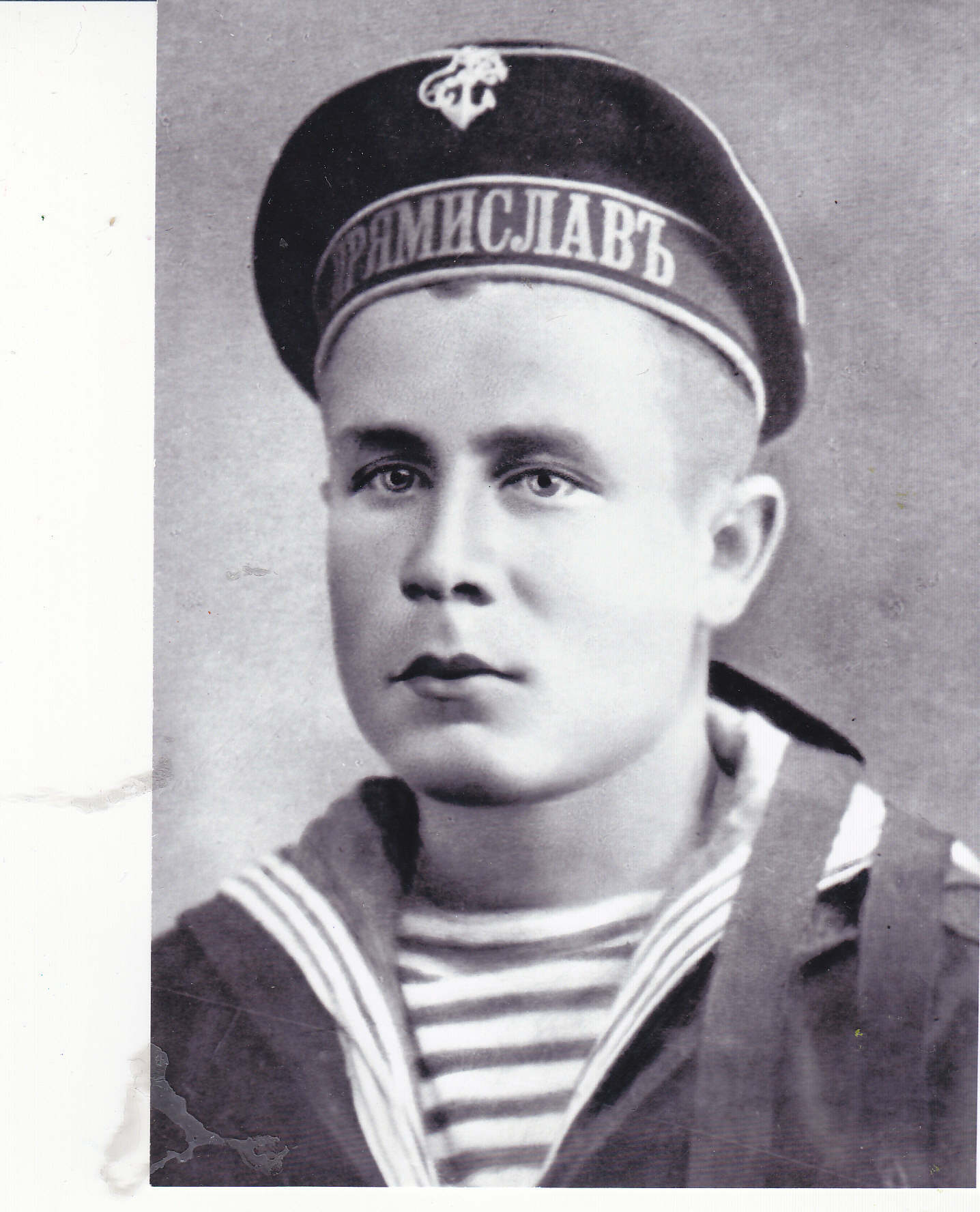 Работу выполнил: Ученик 4 класса школы дистанционного обучения ГОУ ЯО «Центр помощи детям» Соколов Сергей, проживающий в г. Угличе Ярославской областиУчитель: Бубнова Галина Александровна